Name : Shabir AhmadID  : 15226Program : BS (SE)SEMESTER : 4TH COURSE : Data Base (LAB) Instructor: Rimsha Khan    Q1:  Write SQL DML queries to create the following table in SQL Studio. First Customer_Id should be your ID and first customer name should be your name.  Customer_Table: Only take  1 screenshot of the final table which should look like the above table.Answer : SQL DML 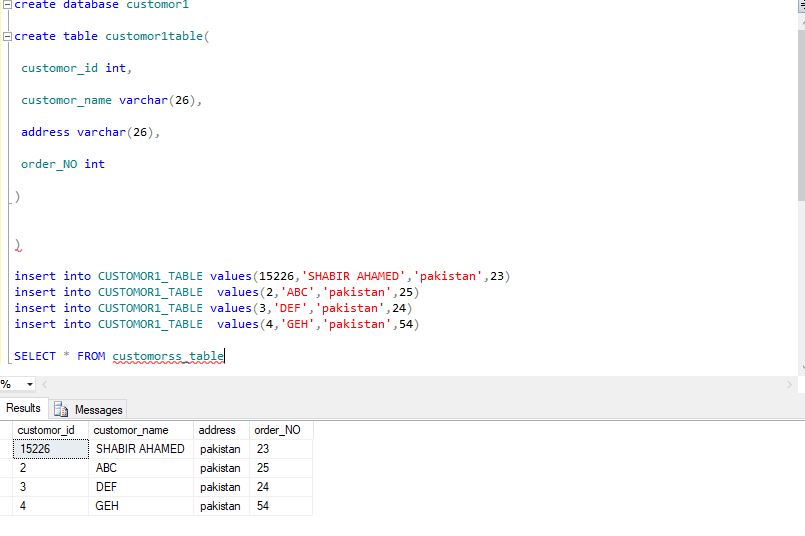 Customer_Id Customer_Name Address Oder_No 11223344 Rimsha Khan Pakistan 23 2 ABC Pakistan 25 3 DEF Pakistan 24 4 GEH Null 54 